Montréal, 20 novembre 2020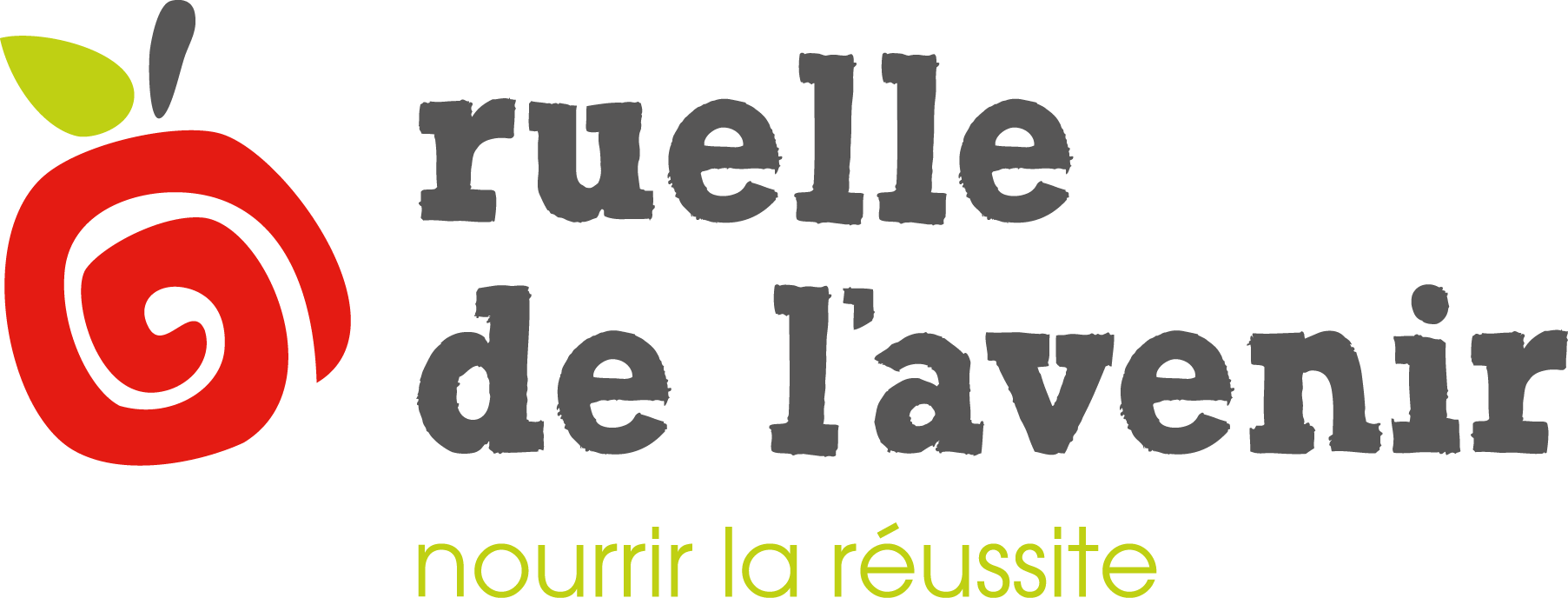 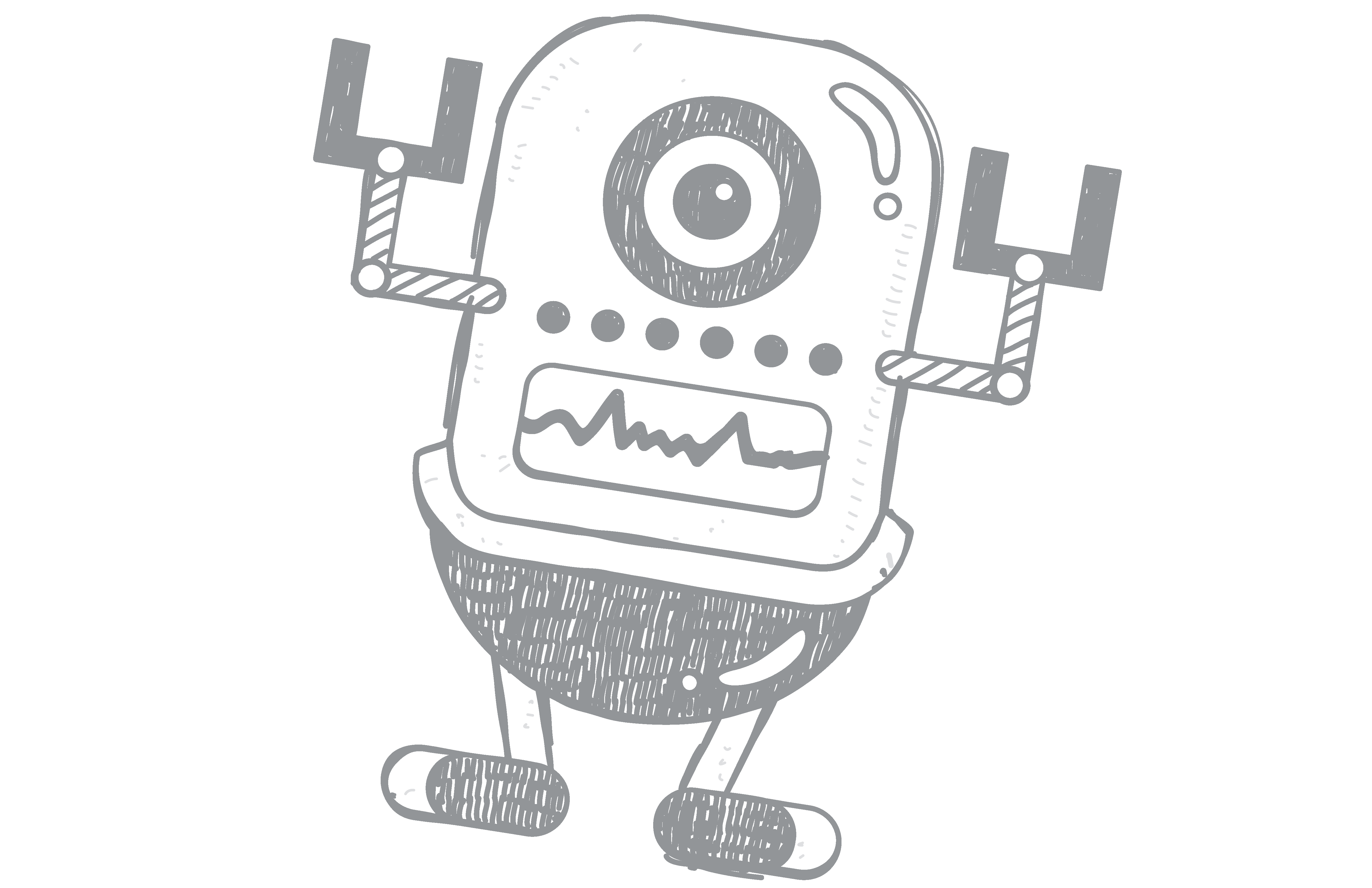 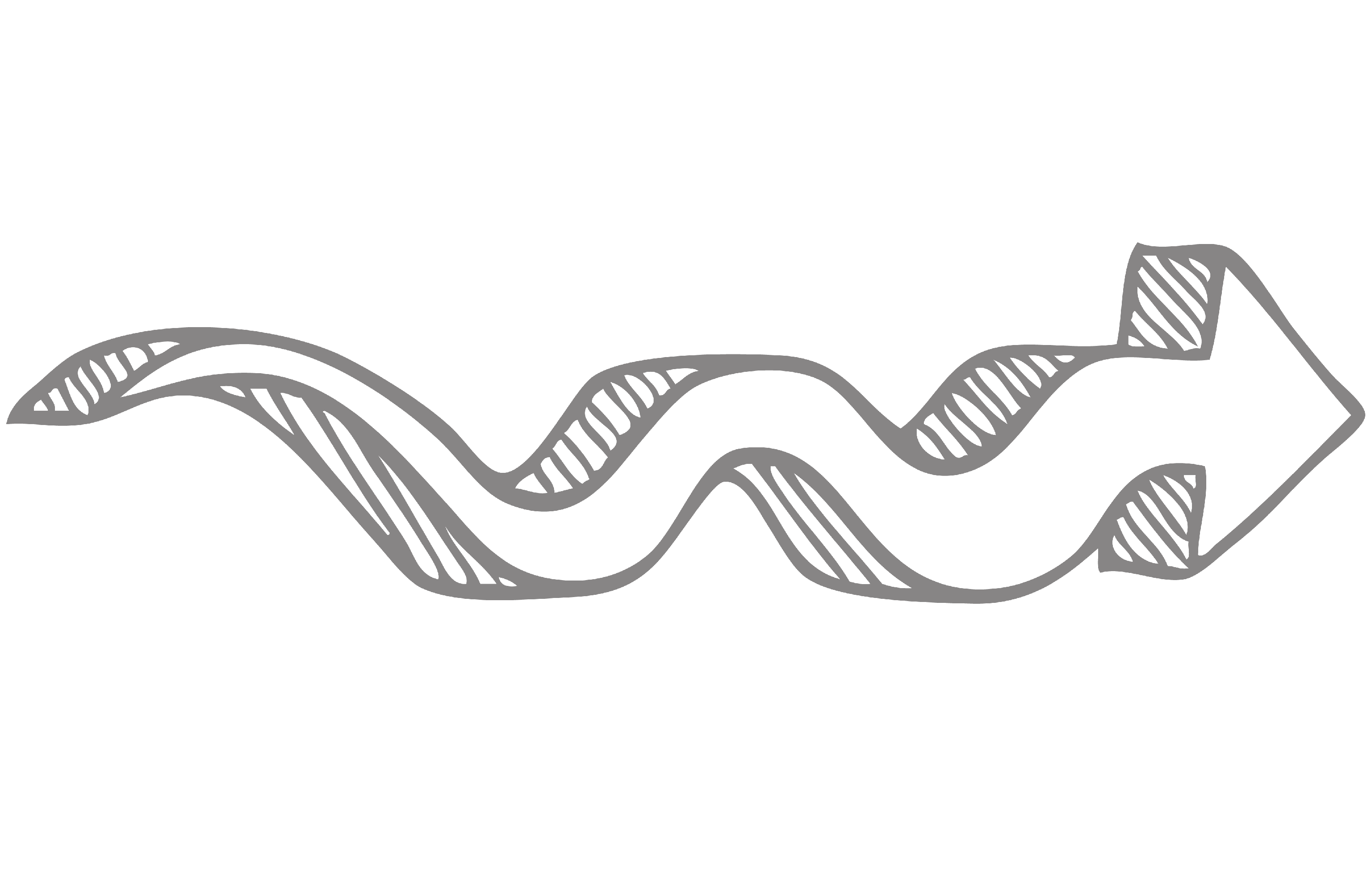 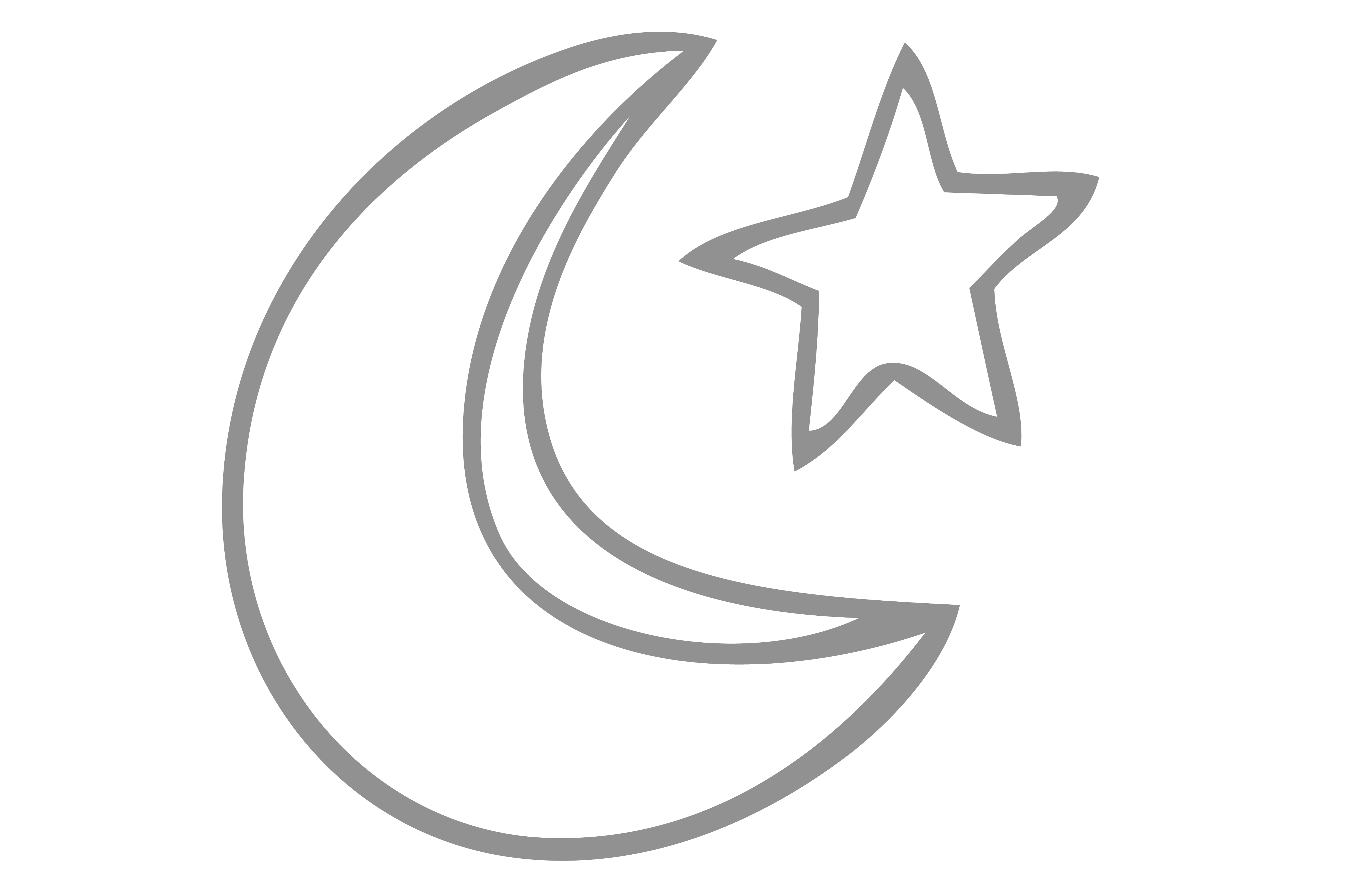 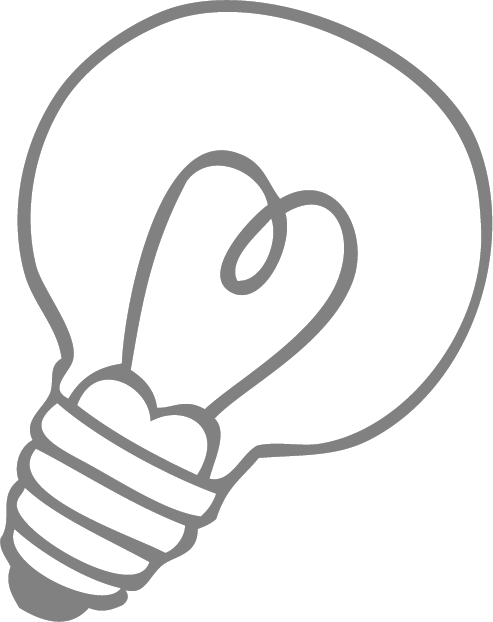 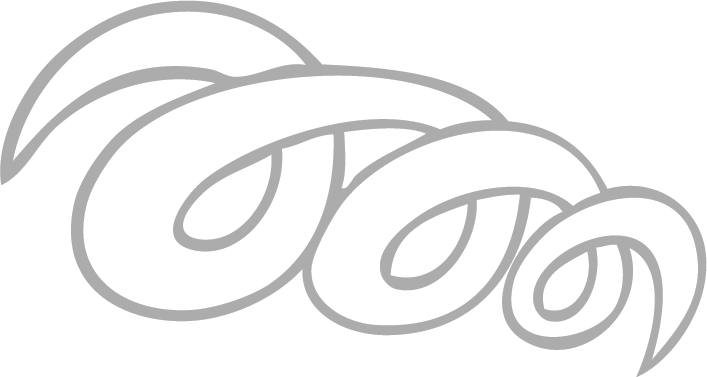 OBJET : Inscriptions aux ateliers ruelle de l’avenir pour la session d’hiver 2021Chères enseignantes et chers enseignants,À la suite de notre toute première expérience d’ateliers en format hybride cet automne, nous sommes fiers du grand succès de notre programme virtuel. Plusieurs commentaires positifs de la part des enseignants nous ont été transmis. Grâce à nos ateliers, les élèves vivent des moments uniques d’apprentissage et de plaisir. Encourager la persévérance scolaire demeure au cœur de nos préoccupations, maintenant, plus que jamais!Restez à l’affût de nos prochaines publications sur notre site internet ainsi que sur nos réseaux sociaux,  car plus de renseignements seront disponibles quant aux inscriptions en ligne pour la session d’hiver 2021 de notre programme virtuel.Pour en savoir plus sur notre programmation, vous pouvez également consulter le lien suivant : http://www.ruelledelavenir.org/wp-content/uploads/2020/09/Synthe%CC%80se-de-la-nouvelle-programmation-virtuelle-2020-2021-3.pdfSi vous avez des questions concernant la formule de ce nouveau programme offert par ruelle de l’avenir, n’hésitez surtout pas à communiquer avec Lara Zada, conseillère pédagogique de l’organisme, à l’adresse courriel suivante : laraz@ruelledelavenir.org.Nous espérons vous retrouver en grand nombre encore cet hiver! 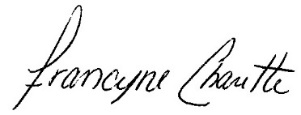                       Francyne CharetteDirectrice générale ruelle de l’avenir